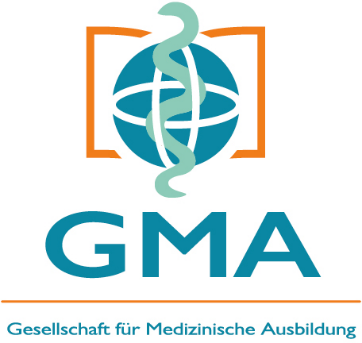 Bewerbung um den GMA-ProjektpreisBewerbungsjahr (bitte angeben): Titel des Projekts:Projektbeschreibung (Ausgangslage, Bedarfsbeschreibung, Projektziel, methodisches Vorgehen, Durchführung, Ergebnisse/Evaluation) (Calibri 11pt, 1,5-zeilig)